Graduate / Completer Request for Assistance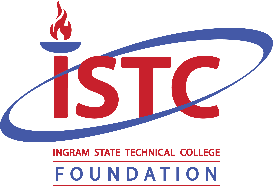 Graduate / Completer Information:Employer Hiring Graduate / Completer: For Internal Use Only								                                                                                   Revised 2-11-21Name:AIS#Program of Study:Program of Study:Graduation / Completion Date:Graduation / Completion Date:Graduation / Completion Date:Instructor:Instructor:Email:Phone:Phone:Mailing Address:Mailing Address:City, State & Zip:City, State & Zip:Company Name:Company Name:Mailing Address:Mailing Address:City, State & Zip:City, State & Zip:Contact Person:Contact Person:Phone:Email:Details of request (tools, safety gear, licensure, fees, etc.)Details of request (tools, safety gear, licensure, fees, etc.)                                     See attached list. Send materials to the address listed above under:            Employer                Graduate / Completer                                       See attached list. Send materials to the address listed above under:            Employer                Graduate / Completer                                       See attached list. Send materials to the address listed above under:            Employer                Graduate / Completer                                       See attached list. Send materials to the address listed above under:            Employer                Graduate / Completer                                       See attached list. Send materials to the address listed above under:            Employer                Graduate / Completer  Requested by: Date:Signature of ISTC EmployeeSignature of ISTC EmployeeEmployer Verified:Employer Verified:     Letter AttachedDate:Date:Date:Date:Date:Instructor Verified:Instructor Verified:Date:Request Total:Funding Source:Funding Source:Funding Source:Approved          Disapproved     Reason:Approved          Disapproved     Reason:Approved          Disapproved     Reason:Initial:Initial:Ordered         From: Ordered         From: Date:DeliveredDeliveredShippedShippedPicked-UpPicked-UpDate:Date survey sent:Response received: